от 02.04.2019   № 40 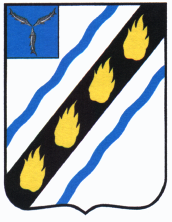 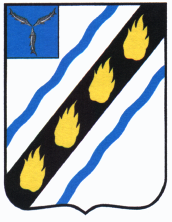 р.п. ПушкиноОб утверждении административного регламента предоставления муниципальной услуги «Предоставление земельного участка без проведения торгов»В соответствии с Федеральным законом Российской Федерации от 06.10.2003 года № 131-ФЗ «Об общих принципах организации местного самоуправления в Российской Федерации», Федеральным законом Российской Федерации от 27.07.2010 года № 210-ФЗ «Об организации предоставления государственных и муниципальных услуг», руководствуясь Уставом Пушкинского муниципального образования Советского муниципального района, администрация Пушкинского муниципального образования Советского муниципального района ПОСТАНОВЛЕТ: Утвердить Административный регламент предоставления муниципальной услуги «Предоставление земельного участка без проведения торгов», согласно приложению. Настоящее постановление подлежит официальному опубликованию (обнародованию).Настоящее постановление вступает в силу со дня его подписания и подлежит официальному обнародованию в официальном порядке  Контроль за исполнением настоящего постановления оставляю за собой. Глава  администрации Пушкинского муниципального образования                                                  Н.И. ПавленкоТокарева Г.В.6 22 10 Приложение 1к постановлению администрацииПушкинского муниципального образованияот 02.04.2019 № 401.ОБЩЕЕ ПОЛОЖЕНИЕ      1.1. Административный регламент предоставления муниципальной услуги «Предоставление земельного участка без проведения торгов» (далее – административный регламент) разработан в целях повышения качества оказания и доступности  муниципальной услуги, создания комфортных условий для потребителей  муниципальной услуги и устанавливает сроки и последовательность действий уполномоченных органов администрации Пушкинского муниципального образования при предоставлении муниципальной услуги.Предметом настоящего административного регламента являются правоотношения, складывающиеся между получателем муниципальной услуги и администрацией Пушкинского муниципального образования в процессе проведения процедур предоставления без проведения торгов в собственность за плату и бесплатно, в аренду, постоянное (бессрочное) пользование, безвозмездное пользование земельного участка, государственный кадастровый учет которого (в том числе в связи с уточнением границ) осуществлен:    -      находящегося в собственности Пушкинского муниципального образования Советского муниципального района Саратовской области, право муниципальной собственности на который зарегистрировано;    -      расположенного на территории Пушкинского муниципального образования Советского муниципального района Саратовской области земельного участка, находящегося в государственной собственности до ее разграничения.    1.2. Получателем муниципальной услуги является гражданин или юридическое лицо (далее – заявитель).    1.3. Положения настоящего административного регламента не распространяются на правоотношения, связанные с осуществлением процедуры предоставления земельного участка без проведения торгов:    -      в случаях, предусмотренных пунктом 7 статьи 39.14 Земельного кодекса Российской Федерации;    -      гражданам для индивидуального жилищного строительства, ведения личного подсобного хозяйства в границах населенного пункта, садоводства, дачного хозяйства, гражданам или крестьянским (фермерским) хозяйствам для осуществления крестьянским (фермерским) хозяйством его деятельности в соответствии со статьей 39.18 Земельного кодекса Российской Федерации;    -      членам садоводческого, огороднического или дачного некоммерческого объединения граждан земельного участка, предназначенного для ведения садоводства, огородничества или дачного хозяйства, без проведения торгов в соответствии с пунктом 2.7 статьи 3 Федерального закона от 25 октября  2001 года N 137-ФЗ «О введении в действие Земельного кодекса Российской Федерации».    1.4. Заявление о предоставлении земельного участка без проведения торгов (далее – заявление), может быть подано заявителем:    - посредством личного обращения;    - посредством почтового отправления;    - через государственное казенное учреждение Саратовской области «Многофункциональный центр предоставления государственных и муниципальных услуг» (далее – ГКУСО «МФЦ»);    - в форме электронного документа с использованием информационно-телекоммуникационной сети Интернет.    - путем заполнения формы запроса, размещенной на официальном сайте администрации Советского муниципального района в сети Интернет, в том числе посредством отправки через личный кабинет федеральной государственной информационной системы «Единый портал государственных и муниципальных услуг (функций)» (http://www.gosuslugi.ru/) (далее - единый портал);    - путем направления электронного документа на официальную электронную почту администрации Пушкинского муниципального образования:      puschkino.adm@yandex.ru (далее - представление посредством электронной почты).2. Стандарт предоставления муниципальной услуги    2.1. Наименование муниципальной услуги – предоставление земельного участка без проведения торгов.    2.2. Наименование органа, предоставляющего муниципальную услугуМуниципальная услуга предоставляется администрацией Пушкинского  муниципального образования Советского муниципального района (далее – администрация).В процессе предоставления муниципальной услуги администрация взаимодействует с государственным казенным учреждением Саратовской области «Многофункциональный центр предоставления государственных и муниципальных услуг» (далее – ГКУСО «МФЦ»).Заявление подается на имя главы Пушкинского муниципального образования.Прием заявлений осуществляет специалист администрации Пушкинского муниципального образования. Заявление также может быть подано заявителем через ГКУСО «МФЦ».Решение о предоставлении земельного участка без проведения торгов в собственность бесплатно (постоянное (бессрочное) пользование) от имени администрации Пушкинского муниципального образования принимает глава Пушкинского муниципального образования в форме муниципального правового акта - постановления администрации Пушкинского муниципального образования.Решение об отказе в предоставлении земельного участка без проведения торгов от имени администрации Пушкинского муниципального образования принимает глава администрации Пушкинского муниципального образования  в форме муниципального правового акта - постановления администрации Пушкинского муниципального образования.Уведомление о возврате заявления заявителю от имени администрации Пушкинского муниципального образования подписывает глава администрации Пушкинского муниципального образования.Договор купли-продажи (аренды, безвозмездного пользования) земельного участка от имени Пушкинского муниципального образования Советского муниципального района Саратовской области подписывает глава администрации Пушкинского муниципального образования.В целях получения документов, предусмотренных пунктом 2.6.5 настоящего административного регламента, администрация осуществляет межведомственное информационное взаимодействие с Федеральной налоговой службой России, Управлением Федеральной службы государственной регистрации, кадастра и картографии по Саратовской области, филиалом Федерального государственного бюджетного учреждения «Федеральная кадастровая палата Росреестра» по Саратовской области.В соответствии со статьей 7.2 Федерального закона от 27 июля 2010 года № 210–ФЗ «Об организации предоставления государственных и муниципальных услуг» межведомственное информационное взаимодействие осуществляется в форме:    -      межведомственного запроса о предоставлении документов и информации, которые находятся в распоряжении государственных органов, органов местного самоуправления либо подведомственных им организаций, за исключением документов, включенных в перечень, определенный частью 6 статьи 7 Федерального закона от 27 июля 2010 года № 210–ФЗ «Об организации предоставления государственных и муниципальных услуг» (далее – межведомственный запрос);    -      осуществления действий, в том числе согласований, необходимых для получения муниципальной услуги и связанных с обращением в государственные органы, органы местного самоуправления либо подведомственные им организации, за исключением действий, связанных с получением услуг, включенных в перечень, указанный в части 1 статьи 9 Федерального закона от 27 июля 2010 года № 210-ФЗ «Об организации предоставления государственных и муниципальных услуг».Межведомственные запросы в целях предоставления муниципальной услуги направляют лица, уполномоченные распоряжением администрации Пушкинского муниципального образования от 12.02.2015 года № 12 «О назначении ответственного лица за предоставление сведений с использованием системы межведомственного электронного взаимодействия».    2.3. Результат предоставления муниципальной услугиКонечным результатом предоставления муниципальной услуги заявителю является одно из следующих действий:    -  выдача (направление) непосредственно заявителю либо направление  в ГКУСО «МФЦ» для последующей выдачи заявителю (в случае подачи заявления о предоставлении муниципальной услуги через ГКУСО «МФЦ» и указания в нем волеизъявления получить результат предоставления муниципальной услуги через ГКУСО «МФЦ») уведомления о возврате заявления;    -      выдача (направление) непосредственно заявителю либо направление в ГКУСО «МФЦ» для последующей выдачи заявителю (в случае подачи заявления о предоставлении муниципальной услуги через ГКУСО «МФЦ» и указания в нем волеизъявления получить результат предоставления муниципальной услуги через ГКУСО «МФЦ») заверенной копии муниципального правового акта об отказе в предоставлении земельного участка;    -      выдача (направление) непосредственно заявителю либо направление в ГКУСО «МФЦ» для последующей выдачи заявителю (в случае подачи заявления о предоставлении муниципальной услуги через ГКУСО «МФЦ» и  указания в нем волеизъявления получить результат предоставления муниципальной услуги через ГКУСО «МФЦ») заверенной копии муниципального правового акта о предоставлении земельного участка в собственность бесплатно или в постоянное (бессрочное) пользование;    -      выдача (направление) непосредственно заявителю либо направление в ГКУСО «МФЦ» для последующей выдачи заявителю (в случае подачи заявления о предоставлении муниципальной услуги через ГКУСО «МФЦ» и указания в нем волеизъявления получить результат предоставления муниципальной услуги через ГКУСО «МФЦ») проекта договора купли-продажи (аренды, безвозмездного пользования) земельного участка для его подписания.    2.4. Срок предоставления муниципальной услугиСрок предоставления муниципальной услуги по правилам статьи 191 Гражданского кодекса РФ начинает исчисляться со дня, следующего после дня приема заявления. Днем приема заявления считается дата регистрации поступившего заявления. Если последний день срока предоставления муниципальной услуги приходится на нерабочий праздничный или выходной день, днем окончания срока предоставления муниципальной услуги считается ближайший следующий за ним рабочий день.В соответствии с пунктом 3 статьи 39.17 Земельного кодекса РФ возврат заявления заявителю при наличии оснований, предусмотренных пунктом 2.7 настоящего административного регламента, осуществляется в течение 10 дней со дня его поступления.В соответствии с пунктом 5 статьи 39.17 Земельного кодекса РФ принятие и направление заявителю решения об отказе в предоставлении земельного участка, решения о предоставлении в собственность бесплатно (постоянное (бессрочное) пользование) земельного участка, подготовка и направление заявителю проекта договора купли-продажи (аренды, безвозмездного пользования) земельного участка осуществляется в срок не более чем 30 дней со дня поступления заявления.    2.5. Правовые основания для предоставления муниципальной услугиПредоставление муниципальной услуги осуществляется в соответствии с положениями следующих правовых актов:Конституция Российской Федерации от 12.12.1993 года;Земельный кодекс Российской Федерации от 25.10.2001 года;Градостроительный кодекс Российской Федерации от 29.12.2004 года;Гражданский кодекс Российской Федерации от 30.11.1994 года;Федеральный закон от 06.10.2003 года № 131-ФЗ «Об общих принципах организации местного самоуправления в Российской Федерации»;Федеральный закон от 27 июля 2010 года N 210-ФЗ «Об организации предоставления государственных и муниципальных услуг»Федеральный закон от 25.11.2001 года № 137-ФЗ «О введении в действие  Земельного кодекса Российской Федерации»;Федеральный закон от 29.12.2004 года № 191-ФЗ «О введении в действие  Градостроительного кодекса Российской Федерации»;Федеральный закон от 18.06.2001 года № 78-ФЗ «О землеустройстве»;Федеральный закон от 24.07.2007 года № 221-ФЗ «О государственном кадастре  недвижимости»;Федеральный закон от 02.05.2006 года № 59-ФЗ «О порядке рассмотрения обращений граждан Российской Федерации»;приказ Министерства экономического развития РФ от 12 января 2015 года № 1 «Об утверждении перечня документов, подтверждающих право заявителя на приобретение земельного участка без проведения торгов»;приказ Министерства экономического развития РФ от 14 января 2015 года № 7 «Об утверждении порядка и способов подачи заявлений об утверждении схемы расположения земельного участка или земельных участков на кадастровом плане территории, заявления о проведении аукциона по продаже земельного участка, находящегося в государственной или муниципальной собственности, или аукциона на право заключения договора аренды земельного участка, находящегося в государственной или муниципальной собственности, заявления о предварительном согласовании предоставления земельного участка, находящегося в государственной или муниципальной собственности, заявления о предоставлении земельного участка, находящегося в государственной или муниципальной собственности, и заявления о перераспределении земель и (или) земельных участков, находящихся в государственной или муниципальной собственности, и земельных участков, находящихся в частной собственности, в форме электронных документов с использованием информационно-телекоммуникационной сети "Интернет", а также требований к их формату»;Устав Пушкинского муниципального образования Советского муниципального района;    2.6. Перечень документов, необходимых для предоставления муниципальной услуги    2.6.1.   Для предоставления муниципальной услуги в соответствии с пунктом 2 статьи 39.14, пунктом 2 статьи 39.17 Земельного кодекса РФ необходимы следующие документы:    а)    заявление:    -  соответствующее форме, предусмотренной Приложением 2 к постановлению администрации Пушкинского муниципального образования от 22.01.2018 № 07 «Об утверждении форм заявлений, предусмотренных административными процедурами в сфере управления и распоряжения земельными участками, расположенными в границах Пушкинского муниципального образования» (для заявления, представленного в виде бумажного документа);   -      соответствующее требованиям к порядку, способам направления и формату заявлений, определенных Приказом Минэкономразвития РФ от 14 января 2015 года № 7 (для заявления, представленного в форме электронного документа);     б)    документы, подтверждающие право заявителя на приобретение земельного участка без проведения торгов, предусмотренные Перечнем документов, подтверждающих право заявителя на приобретение земельного участка без проведения торгов, утвержденным приказом Министерства экономического развития РФ от 12.01.2015 года № 1;    в)    документ, удостоверяющий полномочия представителя заявителя (в случае если с заявлением обращается представитель заявителя);    г)    заверенный перевод на русский язык документов о государственной регистрации юридического лица в соответствии с законодательством иностранного государства (в случае если заявителем является иностранное юридическое лицо);    д)    подготовленные некоммерческой организацией, созданной гражданами, списки ее членов (в случае если подано заявление о предоставлении земельного участка указанной организации для ведения огородничества или садоводства);    е)    копия документа, удостоверяющего личность заявителя (удостоверяющего личность представителя заявителя, если заявление представляется представителем заявителя) в виде электронного образа (к заявлению, представленному в форме электронного документа);    ж)   документы, подтверждающие надлежащее использование испрашиваемого  земельного участка, и предусмотренные перечнем, установленным в соответствии с Федеральным законом «Об обороте земель сельскохозяйственного назначения» (в случае если подано заявление о предоставлении земельного участка из земель сельскохозяйственного назначения в соответствии с подпунктом 9 пункта 2 статьи 39.3 или подпунктом 31 пункта 2 статьи 39.6 Земельного кодекса РФ).Предоставление документов, предусмотренных подпунктами «б»-«е» настоящего пункта, не требуется в случае если указанные документы направлялись заявителем с заявлением о предварительном согласовании предоставления испрашиваемого земельного участка, по итогам рассмотрения которого принято решение о предварительном согласовании предоставления испрашиваемого земельного участка.    2.6.2.   Заявитель по собственной инициативе вправе представить одновременно с заявлением в виде бумажного документа копию документа, удостоверяющего его личность (для заявителя – гражданина) либо личность представителя юридического лица, копии учредительных документов (для заявителя – юридического лица).    2.6.3.   Документы, предусмотренные подпунктами «в»-«ж» пункта 2.6.1 настоящего административного регламента, представляются заявителем самостоятельно.    2.6.4.   Документы, предусмотренные подпунктом «б» пункта 2.6.1 настоящего административного регламента, представляются заявителем самостоятельно, если указанные документы (их копии или сведения, содержащиеся в них) отсутствуют в государственных органах, органах местного самоуправления и подведомственных государственным органам или органам местного самоуправления организациях.    2.6.5.   Документы, предусмотренные подпунктом «б» пункта 2.6.1 настоящего административного регламента, запрашиваются администрацией в порядке межведомственного информационного взаимодействия, если такие документы (их копии или сведения, содержащиеся в них)  находятся в распоряжении государственных органов, органов местного самоуправления, подведомственных государственным органам или органам местного самоуправления организаций.    2.6.6.   В соответствии с пунктом 3 статьи 39.14 Земельного кодекса РФ заявитель вправе представить документы, предусмотренные подпунктом «б» пункта 2.6.1 настоящего административного регламента, самостоятельно.    2.6.7.   Документы, прилагаемые к заявлению, представленному в форме электронного документа, направляются заявителем в порядке, способами и в формате, соответствующим требованиям, определенным Приказом Минэкономразвития РФ от 14 января 2015 года № 7.Документы, предусмотренные подпунктом «е» пункта 2.6.1 настоящего административного регламента, не предоставляются заявителем в случае представления заявления посредством отправки через личный кабинет единого портала или регионального портала, а также подписания заявления усиленной квалифицированной электронной подписью.    2.7. Перечень оснований для возврата заявления заявителюЗаявление подлежит возврату заявителю по следующим основаниям:    -      несоответствие заявления форме, предусмотренной Приложением 2 к постановлению администрации Пушкинского муниципального образования от 22.01.2018 № 07 «Об утверждении форм заявлений, предусмотренных административными процедурами в сфере управления и распоряжения земельными участками, расположенными в границах Пушкинского муниципального образования» (для заявления, представленного в виде бумажного документа);    -      несоответствие заявления требованиям к порядку, способам и формату представления заявления, определенным Приказом Минэкономразвития РФ от 14 января 2015 года N 7 (для заявления, представленного в форме электронного документа);    -      непредставление какого-либо из документов, предусмотренных пунктом 2.6.3 настоящего административного  регламента;    -      подача заявления в иной уполномоченный орган.    2.8. Перечень оснований для отказа в предоставлении муниципальной услугиНа любом из этапов осуществления административных процедур предоставления муниципальной услуги они могут быть прекращены, а заявителю может быть отказано в предоставлении муниципальной услуги по следующим основаниям, предусмотренным статьей 39.16 Земельного кодекса РФ:    -      с заявлением обратилось лицо, которое в соответствии с земельным законодательством не имеет права на приобретение земельного участка без проведения торгов (подпункт 1 статьи 39.16 Земельного кодекса РФ);    -      указанный в заявлении земельный участок предоставлен на праве постоянного (бессрочного) пользования, безвозмездного пользования, пожизненного наследуемого владения или аренды (за исключением случаев обращения с заявлением обладателя данных прав или подачи заявления в соответствии с подпунктом 10 пункта 2 статьи 39.10 Земельного кодекса РФ) (подпункт 2 статьи 39.16 Земельного кодекса РФ);    -      указанный в заявлении земельный участок предоставлен некоммерческой организации, созданной гражданами, для ведения огородничества, садоводства, дачного хозяйства или комплексного освоения территории в целях индивидуального жилищного строительства (за исключением случаев обращения с заявлением члена этой некоммерческой организации либо этой некоммерческой организации, если земельный участок относится к имуществу общего пользования) (подпункт 3 статьи 39.16 Земельного кодекса РФ);    -      на указанном в заявлении земельном участке расположены здание, сооружение, объект незавершенного строительства, принадлежащие гражданам или юридическим лицам (за исключением случаев, если сооружение (в том числе сооружение, строительство которого не завершено) размещается на земельном участке на условиях сервитута или на земельном участке размещен объект, предусмотренный пунктом 3 статьи 39.36 Земельного кодекса РФ, и это не препятствует использованию земельного участка в соответствии с его разрешенным использованием либо с заявлением о предоставлении земельного участка обратился собственник этих здания, сооружения, помещений в них, этого объекта незавершенного строительства) (подпункт 4 статьи 39.16 Земельного кодекса РФ);    -      на указанном в заявлении земельном участке расположены здание, сооружение, объект незавершенного строительства, находящиеся в государственной или муниципальной собственности (за исключением случаев, когда сооружение (в том числе сооружение, строительство которого не завершено) размещается на земельном участке на условиях сервитута или с заявлением о предоставлении земельного участка обратился правообладатель этих здания, сооружения, помещений в них, этого объекта незавершенного строительства) (подпункт 5 статьи 39.16 Земельного кодекса РФ);    -      указанный в заявлении земельный участок является изъятым из оборота или ограниченным в обороте и его предоставление не допускается на праве, указанном в заявлении (подпункт 6 статьи 39.16 Земельного кодекса РФ);    -      указанный в заявлении земельный участок является зарезервированным для государственных или муниципальных нужд (в случае если земельный участок испрашивается в собственность, постоянное (бессрочное) пользование или в аренду, безвозмездное пользование на срок, превышающий срок действия решения о резервировании земельного участка, за исключением случая предоставления земельного участка для целей резервирования) (подпункт 7 статьи 39.16 Земельного кодекса РФ);    -      указанный в заявлении земельный участок расположен в границах территории, в отношении которой с другим лицом заключен договор о развитии застроенной территории (за исключением случаев, если с заявлением о предоставлении земельного участка обратился собственник здания, сооружения, помещений в них, объекта незавершенного строительства, расположенных на таком земельном участке, или правообладатель такого земельного участка) (подпункт 8 статьи 39.16 Земельного кодекса РФ);-      указанный в заявлении земельный участок расположен в границах территории, в отношении которой с другим лицом заключен договор о развитии застроенной территории, или земельный участок образован из земельного участка, в отношении которого с другим лицом заключен договор о комплексном освоении территории, за исключением случаев, если такой земельный участок предназначен для размещения объектов федерального значения, объектов регионального значения или объектов местного значения и с заявлением о предоставлении такого земельного участка обратилось лицо, уполномоченное на строительство указанных объектов) (подпункт 9 статьи 39.16 Земельного кодекса РФ);    -      указанный в заявлении земельный участок образован из земельного участка, в отношении которого заключен договор о комплексном освоении территории или договор о развитии застроенной территории, и в соответствии с утвержденной документацией по планировке территории предназначен для размещения объектов федерального значения, объектов регионального значения или объектов местного значения (за исключением случаев если с заявлением о предоставлении в аренду земельного участка обратилось лицо, с которым заключен договор о комплексном освоении территории или договор о развитии застроенной территории, предусматривающие обязательство данного лица по строительству указанных объектов) (подпункт 10 статьи 39.16 Земельного кодекса РФ);    -      указанный в заявлении земельный участок является предметом аукциона, извещение о проведении которого размещено в соответствии с пунктом 19 статьи 39.11 Земельного кодекса РФ (подпункт 11 статьи 39.16 Земельного кодекса РФ);    -      в отношении земельного участка, указанного в заявлении, поступило предусмотренное подпунктом 6 пункта 4 статьи 39.11 Земельного кодекса РФ заявление о проведении аукциона по его продаже или аукциона на право заключения договора его аренды (при условии, что такой земельный участок образован в соответствии с подпунктом 4 пункта 4 статьи 39.11 Земельного кодекса РФ и уполномоченным органом не принято решение об отказе в проведении этого аукциона по основаниям, предусмотренным пунктом 8 статьи 39.11 Земельного кодекса РФ) (подпункт 12 статьи 39.16 Земельного кодекса РФ);    -      в отношении земельного участка, указанного в заявлении, опубликовано и размещено в соответствии с подпунктом 1 пункта 1 статьи 39.18 Земельного кодекса РФ извещение о предоставлении земельного участка для индивидуального жилищного строительства, ведения личного подсобного хозяйства, садоводства, дачного хозяйства или осуществления крестьянским (фермерским) хозяйством его деятельности (подпункт 13 статьи 39.16 Земельного кодекса РФ);    -      разрешенное использование земельного участка не соответствует целям использования такого земельного участка, указанным в заявлении (за исключением случаев размещения линейного объекта в соответствии с утвержденным проектом планировки территории) (подпункт 14 статьи 39.16 Земельного кодекса РФ);    -      испрашиваемый земельный участок не включен в утвержденный в установленном Правительством Российской Федерации порядке перечень земельных участков, предоставленных для нужд обороны и безопасности и временно не используемых для указанных нужд (в случае если подано заявление о предоставлении земельного участка в соответствии с подпунктом 10 пункта 2 статьи 39.10 Земельного кодекса РФ) (подпункт 15 статьи 39.16 Земельного кодекса РФ);    -      площадь земельного участка, испрашиваемого некоммерческой организацией, созданной гражданами, для ведения огородничества, садоводства, превышает предельный размер, установленный в соответствии с федеральным законом (подпункт 16 статьи 39.16 Земельного кодекса РФ);    -      указанный в заявлении земельный участок в соответствии с утвержденными документами территориального планирования и(или) документацией по планировке территории предназначен для размещения объектов федерального значения, объектов регионального значения или объектов местного значения и с заявлением о предоставлении земельного участка обратилось лицо, не уполномоченное на строительство этих объектов (подпункт 17 статьи 39.16 Земельного кодекса РФ);    -      указанный в заявлении земельный участок предназначен для размещения здания, сооружения в соответствии с государственной программой Российской Федерации, государственной программой субъекта Российской Федерации и с заявлением о предоставлении земельного участка обратилось лицо, не уполномоченное на строительство этих здания, сооружения (подпункт 18 статьи 39.16 Земельного кодекса РФ);    -      предоставление земельного участка на заявленном виде прав не допускается (подпункт 19 статьи 39.16 Земельного кодекса РФ);    -      в отношении земельного участка, указанного в заявлении, не установлен вид разрешенного использования (подпункт 20 статьи 39.16 Земельного кодекса РФ);    -      указанный в заявлении земельный участок не отнесен к определенной категории земель (подпункт 21 статьи 39.16 Земельного кодекса РФ);    -      в отношении земельного участка, указанного в заявлении, принято решение о предварительном согласовании его предоставления, срок действия которого не истек, и с заявлением обратилось иное не указанное в этом решении лицо (подпункт 22 статьи 39.16 Земельного кодекса РФ);    -      указанный в заявлении земельный участок изъят для государственных или муниципальных нужд и указанная в заявлении цель предоставления такого земельного участка не соответствует целям, для которых такой земельный участок был изъят (за исключением земельных участков, изъятых для государственных или муниципальных нужд в связи с признанием многоквартирного дома, который расположен на таком земельном участке, аварийным и подлежащим сносу или реконструкции) (подпункт 23 статьи 39.16 Земельного кодекса РФ);    -      границы земельного участка, указанного в заявлении, подлежат уточнению в соответствии с Федеральным законом «О государственном кадастре недвижимости» (подпункт 24 статьи 39.16 Земельного кодекса РФ);    -      площадь земельного участка, указанного в заявлении, превышает его площадь, указанную в схеме расположения земельного участка, проекте межевания территории или в проектной документации о местоположении, границах, площади и об иных количественных и качественных характеристиках лесных участков, в соответствии с которыми такой земельный участок образован, более чем на десять процентов (подпункт 24 статьи 39.16 Земельного кодекса РФ).В соответствии с подпунктом 3 пункта 5 статьи 39.17 Земельного кодекса РФ при наличии нескольких оснований для отказа в предоставлении земельного участка в решении об отказе в предоставлении муниципальной услуги указываются все основания для принятия такого решения.Отказ в предоставлении муниципальной услуги по иным основаниям не допускается.На любой стадии административных процедур предоставление муниципальной услуги может быть прекращено по добровольному волеизъявлению заявителя на основании его письменного заявления.    2.9. Размер платы, взимаемой с заявителя при предоставлении муниципальной услугиПлата за предоставление муниципальной услуги не взимается.    2.10.    Максимальный срок ожидания в очереди при подаче запроса о предоставлении муниципальной услугиВремя ожидания посетителя в очереди при подаче документов не превышает 15 минут.    2.11.    Срок регистрации запроса заявителя о предоставлении муниципальной услугиВходящее заявление регистрируется в следующие сроки:    -      при подаче лично – в течение 10 минут;    -      при направлении посредством почтового отправления – в течение одного рабочего дня;     -      при направлении в форме электронного документа с использованием информационно-телекоммуникационной сети Интернет - в течение одного рабочего дня;     -      при подаче через ГКУСО «МФЦ» - в течение одного рабочего дня с момента доставки его курьером ГКУСО «МФЦ» в управление по работе с населением и делопроизводству.    2.12.    Требования к помещениям, в которых предоставляется муниципальная услуга, местам для ожидания, местам для заполнения запросов о предоставлении муниципальной услуги, информационным стендам с образцами их заполнения и перечнем документов, необходимых для предоставления муниципальной услугиДля ожидания приема посетителям отводятся места, оборудованные стульями, столами, необходимыми для оформления документов.В помещениях для работы с посетителями размещаются информационные стенды со следующей информацией:    -      о порядке предоставления муниципальной услуги;    -      о перечне, формах документов для заполнения, образцах заполнения документов;    -      об адресах организаций, в которые необходимо обратиться заявителю с целью получения документов, входящих в перечень, предусмотренные частью 6 статьи 7 Федерального закона от 27.07.2010 года № 210-ФЗ «Об организации предоставления государственных и муниципальных услуг», с описанием конечного результата обращения в каждую из указанных организаций.Администрация обеспечивает инвалидам, включая инвалидов, использующих кресла-коляски и собак-проводников:условия для беспрепятственного доступа к зданию, помещениям, в которых предоставляется муниципальная услуга (далее – здание (помещения);возможность (самостоятельно или с помощью специалистов администрации) передвижения по территории, непосредственно прилегающей к зданию, входа в такое здание (помещения) и выхода из них;возможность посадки в транспортное средство и высадки из него перед входом в здание, в том числе с использованием кресла-коляски, при необходимости - с помощью специалистов администрации;сопровождение инвалидов, имеющих стойкие расстройства функции зрения и самостоятельного передвижения, и оказание им помощи в здании (помещениях);надлежащее размещение оборудования и носителей информации, необходимых для обеспечения беспрепятственного доступа инвалидов к зданию (помещениям) с учетом ограничений их жизнедеятельности;дублирование необходимой для инвалидов звуковой и зрительной информации, а также надписей, знаков и иной текстовой и графической информации знаками, выполненными рельефно-точечным шрифтом Брайля, допуск сурдопереводчика и тифлосурдопереводчика;допуск в здание (помещения) собаки-проводника при наличии документа, подтверждающего ее специальное обучение;оказание специалистами администрации помощи инвалидам в преодолении барьеров, мешающих получению ими муниципальной услуги и использованию здания (помещений) наравне с другими лицами.    2.13.    Показатели доступности и качества муниципальной услугиПоказателями доступности и качества муниципальной услуги являются:-      информированность заявителя о правилах и порядке предоставления муниципальной услугиИнформацию о правилах и порядке предоставления муниципальной услуги заявитель может получить:    а)    на официальном сайте администрации Пушкинского образования Советского  муниципального района http://pusch.stepnoeadm.ru/ в сети Интернет;    б)    у специалистов администрации по телефону 8(8456)66-22-10, путем личного либо письменного обращения к специалисту администрации по адресу: Саратовская область, Советский район, р.п. Пушкино, улица 60 лет Октября, д.6А, на стендах в фойе здания.-      открытый и равный доступ муниципальной услуги для всех заявителейМуниципальную услугу получают заявители, обратившиеся с документами, предусмотренными настоящим административным регламентом.Прием (выдача) документов по вопросам оказания муниципальной услуги осуществляется понедельник - пятница с 8.00 до 16.00 часов, обеденный перерыв - с 12.00 до 13.00 часов.Расположенность помещений, где предоставляется муниципальная услуга, в зоне доступности к основным транспортным магистралям, нахождение их для заявителей в пределах пешеходной доступности от остановок общественного транспорта, в том числе обеспечение доступности для инвалидов указанных объектов в соответствии с законодательством Российской Федерации о социальной защите инвалидов.-      своевременность предоставления муниципальной услугиМуниципальная услуга предоставляется в сроки, предусмотренные настоящим административным регламентом.-      компетентность и ответственность специалистов администрации, осуществляющих прием, рассмотрение заявлений и выдачу документов заявителю в процессе предоставления муниципальной услугиКаждый специалист администрации, осуществляющий административные действия, уполномочен на их осуществление должностной инструкцией и обладает достаточными профессиональными знаниями и навыками для предоставления муниципальной услуги.3. Состав, последовательность и сроки выполнения административных процедур, требования к порядку их выполнения    3.1. Состав административных процедур:    1)    прием заявления;    2)    рассмотрение заявления и принятие решения о предоставлении (отказе в предоставлении) муниципальной услуги;    3)    выдача (направление) непосредственно заявителю либо направление в ГКУСО «МФЦ» для последующей выдачи заявителю (в случае подачи заявления о предоставлении муниципальной услуги через ГКУСО «МФЦ» и указания в нем волеизъявления получить результат предоставления муниципальной услуги через ГКУСО «МФЦ») заверенной копии муниципального правового акта о предоставлении (отказе в предоставлении) земельного участка;    4)    выдача (направление) непосредственно заявителю либо направление в ГКУСО «МФЦ» для последующей выдачи заявителю (в случае подачи заявления о предоставлении муниципальной услуги через ГКУСО «МФЦ» и указания в нем волеизъявления получить результат предоставления муниципальной услуги через ГКУСО «МФЦ») проекта договора купли-продажи (аренды, безвозмездного пользования) земельного участка для его подписания.    3.2. Последовательность и сроки выполнения административных процедур    3.2.1.   Прием заявленияОснованием для начала административной процедуры является личное, либо посредством почтового отправления, либо посредством электронной почты, либо путем заполнения формы запроса, размещенной на официальном сайте администрации Пушкинского муниципального района в сети Интернет, в том числе посредством отправки через личный кабинет единого портала или регионального портала, либо через ГКУСО «МФЦ» обращение заявителя в администрацию с заявлением на имя главы администрации Пушкинского муниципального образования и документами, предусмотренными пунктом     2.6.3 настоящего административного регламента.Заявление регистрируется в тот же день специалистом по делопроизводству администрации путем проставления в нижнем правом углу первой страницы заявления регистрационного штампа с указанием даты поступления и регистрационного номера. Зарегистрированное заявление направляется главе Пушкинского муниципального образования для рассмотрения и проставления резолюции.После проставления резолюции главой администрации Пушкинского муниципального образования:    -      заявление с приложенными документами направляется исполнителю.Исполнитель проводит проверку наличия и правильности оформления заявления и документов, представленных заявителем.При отсутствии оснований, предусмотренных пунктом 2.7 настоящего административного регламента, исполнитель принимает заявление к рассмотрению.В случае представления заявления и документов в форме электронных документов (в виде электронного образа) Исполнитель не позднее рабочего дня, следующего за днем поступления заявления:    -      готовит в форме электронного документа за усиленной квалифицированной электронной подписью Главы администрации Пушкинского муниципального образования и направляет заявителю уведомление о получении заявления по форме, предусмотренной Приложением 1 к настоящему административному регламенту, посредством электронной почты (в случае указания заявителем способа уведомления посредством электронной почты);    -      готовит в виде бумажного документа за подписью Главы администрации Пушкинского муниципального образования и выдает (направляет) заявителю уведомление о получении заявления по форме, предусмотренной Приложением 1 к настоящему административному регламенту, непосредственно при личном обращении либо посредством почтового отправления (в случае указания заявителем иного способа получения уведомления).При наличии оснований, предусмотренных пунктом 2.7 настоящего административного регламента, исполнитель готовит за подписью Главы администрации Пушкинского муниципального образования уведомление о возврате заявления по форме, предусмотренной Приложением 2 к настоящему административному регламенту, с указанием требований, нарушенных заявителем, и выдает (направляет) его заявителю способом, указанным в заявлении.В случае подачи заявления о предоставлении муниципальной услуги через ГКУСО «МФЦ» и указания в нем волеизъявления получить результат предоставления муниципальной услуги через ГКУСО «МФЦ» уведомление о возврате заявления в виде бумажного документа за подписью Главы администрации Пушкинского муниципального образования направляется посредством курьерской доставки с сопроводительным письмом в ГКУСО «МФЦ» для последующей выдачи заявителю.Результатом административной процедуры является прием заявления к рассмотрению или возврат заявления.Способ фиксации результата административной процедуры: проставление исполнителем отметки о приеме заявления к рассмотрению, либо роспись специалиста ГКУСО «МФЦ» на втором экземпляре сопроводительного письма к соответствующему документу, либо реестр почтовых отправлений (почтовая квитанция) с отметкой отделения ФГУП «Почта России», либо отчет об отправке электронного сообщения подтверждающие выдачу (направление) заявителю соответствующего документа.Максимальный срок выполнения административной процедуры составляет 10 дней.    3.2.2.   Рассмотрение заявления и принятие решения о предоставлении (отказе в предоставлении) муниципальной услугиОснованием для начала административной процедуры является прием заявления к рассмотрению.С целью выявления наличия или отсутствия оснований, предусмотренных пунктом 2.8 настоящего административного регламента, получения документов и сведений, необходимых для рассмотрения заявления, в случае если заявителем не представлены документы, предусмотренные пунктом 2.6.4 настоящего административного регламента, исполнитель во взаимодействии с должностным лицом, уполномоченным на представление интересов администрации Пушкинского муниципального образования при осуществлении соответствующих межведомственных запросов:    -      запрашивает в Федеральной налоговой службе России сведения из Единого государственного реестра юридических лиц (в отношении заявителя – юридического лица);    -      запрашивает в филиале Федерального государственного бюджетного учреждения «Федеральная кадастровая палата Росреестра» по Саратовской области сведения из государственного кадастра недвижимости об испрашиваемом земельном участке;    -      запрашивает в Управлении Федеральной службы государственной регистрации, кадастра и картографии по Саратовской области сведения из Единого государственного реестра прав на недвижимое имущество и сделок с ним о правах заявителя на испрашиваемый земельный участок, расположенные на нем здания, сооружения (при их наличии).В соответствии с частью 3 статьи 7.2 Федерального закона от 27 июля 2010 года № 210-ФЗ «Об организации предоставления государственных и муниципальных услуг» ответы на межведомственные запросы готовятся и направляются в срок, не превышающий 5 рабочих дней.С учетом полученной информации исполнитель проводит анализ заявления и приложенных к нему и полученных в порядке межведомственного информационного взаимодействия сведений и документов.При наличии оснований, предусмотренных пунктом 2.8 настоящего административного регламента, исполнитель готовит проект постановления администрации Пушкинского муниципального образования об отказе в предоставлении земельного участка.Проект постановления администрации Пушкинского муниципального образования переносится на бланк администрации Пушкинского муниципального образования, тиражируется исполнителем в соответствии с реестром рассылки, после чего передается на подпись главе администрации Пушкинского муниципального образования. После подписания специалист администрации присваивает постановлению администрации регистрационный номер и заверяет его копии.При отсутствии оснований, предусмотренных пунктом 2.8 настоящего административного регламента, исполнитель осуществляет одно из следующих действий:    -      готовит проект постановления администрации Пушкинского муниципального образования о предоставлении земельного участка в собственность бесплатно (постоянное (бессрочное) пользование) (в случае если земельный участок испрашивается в собственность бесплатно или в постоянное (бессрочное) пользование);      -      готовит проект заключения об отсутствии оснований для отказа в предоставлении земельного участка без проведения торгов (в случае если земельный участок испрашивается в собственность за плату, в аренду или безвозмездное пользование) и передает его для подписания главе администрации Пушкинского муниципального образования.Проект постановления администрации Пушкинского муниципального образования переносится на номерной бланк, тиражируется исполнителем в соответствии с реестром рассылки, после чего передается специалисту администрации для представления на подпись главе администрации Пушкинского муниципального образования. После подписания главой администрации Пушкинского муниципального образования постановлению администрации Пушкинского муниципального образования присваивается регистрационный номер, копии постановления администрации Пушкинского муниципального образования заверяются и передаются исполнителю.Подписание заключения об отсутствии оснований для отказа в предоставлении земельного участка без проведения торгов осуществляется главой администрации Пушкинского  муниципального образования в течение 1 дня. После подписания главой администрации Пушкинского муниципального образования специалист по делопроизводству администрации присваивает документу исходящий номер.Результатом административной процедуры является:    -      подписание главой администрации Пушкинского муниципального образования постановления администрации Пушкинского муниципального образования о предоставлении земельного участка;    -      подписание главой администрации Пушкинского муниципального образования постановления администрации Пушкинского муниципального образования об отказе в  предоставлении земельного участка;    -      подписание главой администрации Пушкинского муниципального образования заключения об отсутствии оснований для отказа в предоставлении земельного участка без проведения торгов.Способ фиксации результата административной процедуры:    -      присвоение регистрационного номера соответствующему постановлению администрации Пушкинского муниципального образования;    -      присвоение исходящего номера заключению об отсутствии оснований для отказа в предоставлении земельного участка без проведения торгов и сопроводительному письму к нему.Максимальный срок выполнения административной процедуры составляет 15 дней.    3.2.3.   Выдача (направление) непосредственно заявителю либо направление в ГКУСО «МФЦ» для последующей выдачи заявителю (в случае подачи заявления о предоставлении муниципальной услуги через ГКУСО «МФЦ» и указания в нем волеизъявления получить результат предоставления муниципальной услуги через ГКУСО «МФЦ») заверенной копии муниципального правового акта о предоставлении (отказе в предоставлении) земельного участкаОснованием для начала административной процедуры является получение исполнителем заверенной копии соответствующего муниципального правового акта о предоставлении (отказе в предоставлении) муниципальной услуги.Исполнитель направляет заявителю заверенную копию соответствующего муниципального правового акта посредством электронной почты (при указании заявителем способа получения результата муниципальной услуги посредством электронной почты).В случае подачи заявления о предоставлении муниципальной услуги через ГКУСО «МФЦ» и указания в нем волеизъявления получить результат предоставления муниципальной услуги через ГКУСО «МФЦ» исполнитель готовит сопроводительное письмо к заверенной копии соответствующего муниципального правового акта и направляет документы путем курьерской доставки в ГКУСО «МФЦ» для последующей выдачи заявителю.При указании заявителем иных способов получения результата муниципальной услуги исполнитель передает документы специалисту администрации, осуществляющему выдачу документов.Специалист администрации, осуществляющий выдачу документов:уведомляет заявителя по телефону о принятом решении, порядке и сроке получения документов в администрации (при указании заявителем способа получения результата муниципальной услуги при непосредственном личном обращении) и выдает заявителю заверенную копию соответствующего муниципального правового акта под роспись заявителя;направляет документы заявителю посредством почтового отправления (при указании заявителем способа получения результата муниципальной услуги посредством почтового отправления).Результатом административной процедуры является выдача (направление) непосредственно заявителю либо направление посредством курьерской доставки с сопроводительным письмом в ГКУСО «МФЦ» для последующей выдачи заявителю (в случае подачи заявления о предоставлении муниципальной услуги через ГКУСО «МФЦ» и указания в нем волеизъявления получить результат предоставления муниципальной услуги через ГКУСО «МФЦ») заверенной копии соответствующего муниципального правового акта.Способ фиксации результата административной процедуры – роспись заявителя в получении заверенной копии соответствующего муниципального правового акта, либо роспись специалиста ГКУСО «МФЦ» на втором экземпляре сопроводительного письма к заверенной копии соответствующего муниципального правового акта, либо реестр почтовых отправлений (почтовая квитанция) с отметкой отделения ФГУП «Почта России», либо отчет об отправке электронного сообщения, подтверждающие направление заявителю заверенной копии соответствующего муниципального правового акта.Максимальный срок выполнения административной процедуры составляет 5 дней.    3.2.4.   Выдача (направление) непосредственно заявителю либо направление в ГКУСО «МФЦ» для последующей выдачи заявителю (в случае подачи заявления о предоставлении муниципальной услуги через ГКУСО «МФЦ» и указания в нем волеизъявления получить результат предоставления муниципальной услуги через ГКУСО «МФЦ») проекта договора купли-продажи (аренды, безвозмездного пользования) земельного участка для его подписанияОснованием для начала административной процедуры является присвоение исходящего номера сопроводительному письму к заключению об отсутствии оснований для отказа в предоставлении земельного участка без проведения торгов.Исполнитель направляет заключение об отсутствии оснований для отказа в предоставлении земельного участка без проведения торгов в отдел по экономике и финансам администрации Пушкинского муниципального образования с сопроводительным письмом с приложением заявления и документов, представленных заявителем и полученных в результате межведомственного взаимодействия.Специалист отдела по экономике и финансам администрации готовит проект договора купли-продажи (аренды, безвозмездного пользования) земельного участка с приложением акта приема-передачи земельного участка (далее – проект договора) и передает для подписания главе администрации Пушкинского муниципального образования, после чего проект договора скрепляется печатью администрации Пушкинского муниципального образования.Исполнитель направляет заявителю проект договора и акта приема-передачи земельного участка посредством электронной почты (при указании заявителем способа получения результата муниципальной услуги посредством электронной почты).В случае подачи заявления о предоставлении муниципальной услуги через ГКУСО «МФЦ» и указания в нем волеизъявления получить результат предоставления муниципальной услуги через ГКУСО «МФЦ» исполнитель готовит сопроводительное письмо к проекту договора и направляет документы путем курьерской доставки в ГКУСО «МФЦ» для последующей выдачи заявителю.При указании заявителем иных способов получения результата муниципальной услуги исполнитель:уведомляет заявителя по телефону о порядке и сроке получения документов в администрации (при указании заявителем способа получения результата муниципальной услуги при непосредственном личном обращении) и выдает ему для подписания проект договора под роспись;передает документы специалисту по делопроизводству администрации, который направляет их заявителю посредством почтового отправления (при указании заявителем способа получения результата муниципальной услуги посредством почтового отправления).Результатом административной процедуры является выдача (направление) непосредственно заявителю либо направление посредством курьерской доставки с сопроводительным письмом в ГКУСО «МФЦ» для последующей выдачи заявителю (в случае подачи заявления о предоставлении муниципальной услуги через ГКУСО «МФЦ» и указания в нем волеизъявления получить результат предоставления муниципальной услуги через ГКУСО «МФЦ») проекта договора для его подписанияСпособ фиксации результата административной процедуры – роспись заявителя в получении проекта договора, либо роспись специалиста ГКУСО «МФЦ» на втором экземпляре сопроводительного письма к проекту договора, либо реестр почтовых отправлений (почтовая квитанция) с отметкой отделения ФГУП «Почта России», либо отчет об отправке электронного сообщения, подтверждающие направление заявителю проекта договора.Максимальный срок выполнения административной процедуры составляет 5 дней.4. Формы контроля за исполнением административного регламента     4.1. Текущий контроль за соблюдением положений настоящего административного регламента (далее – текущий контроль) осуществляет глава администрации Пушкинского муниципального образования.    4.2. Текущий контроль осуществляется путем проведения плановых и внеплановых проверок соблюдения и исполнения специалистами администрации положений настоящего административного регламента. Порядок, сроки и лица, ответственные за проведение плановых проверок, определяются распоряжением администрации.    4.3. В ходе плановых проверок текущего контроля проверяется соблюдение требований настоящего административного регламента при предоставлении муниципальной услуги, рассматриваются все вопросы, связанные с предоставлением муниципальной услуги, выявляются и устраняются нарушения прав заявителей. Результатом плановых проверок является отчет, где указываются:    -      лица, в отношении  которых проведена плановая проверка;    -      правовые нормы, соблюдение которых проверяется в ходе проверки;    -      итог проверки.    4.4. Внеплановые проверки проводятся по жалобе заявителя. Жалоба заявителя должна соответствовать требованиям, установленным пунктом 5 статьи 11.2 Федерального закона от 27.07.2010 года № 210-ФЗ «Об организации предоставления государственных и муниципальных услуг».    4.5. Администрация обеспечивает объективное, всестороннее и своевременное рассмотрение жалобы. В случае необходимости рассмотрение жалобы осуществляется в присутствии заявителя, направившего жалобу.    4.6. Администрация запрашивает необходимые для рассмотрения жалобы документы и материалы в других органах местного самоуправления, государственных органах, у иных должностных лиц, за исключением судов, органов дознания, предварительного следствия.    4.7. Администрация принимает меры, направленные на восстановление или защиту нарушенных прав, свобод и законных интересов заявителя.По результатам проведенных проверок, в случае выявления нарушений прав заявителей, осуществляется привлечение допустивших нарушение лиц к ответственности в соответствии с законодательством Российской Федерации, Саратовской области.5. Досудебный (внесудебный) порядок обжалования решений и действий (бездействия)    5.1.    Заявители имеют право на обжалование решений и действий (бездействия) комитета, его должностных лиц в досудебном (внесудебном) порядке.    5.2.    Досудебное (внесудебное) обжалование осуществляется с учетом требований, предусмотренных главой 2.1 Федерального закона от 27.07.2010 года № 210-ФЗ «Об организации предоставления государственных и муниципальных услуг».    5.3.    Заявитель имеет право на получение информации и документов, необходимых для обоснования и рассмотрения жалобы, с целью чего обращается с соответствующим заявлением на имя Главы муниципального образования.    5.4.    Обжалование решений и действий (бездействия) должностных лиц администрации в досудебном порядке не является препятствием или условием для обращения в суд с теми же требованиями, по тем же основаниям, а также не предполагает обязательности такого обращения в суд.    5.5.    Решения, действия (бездействие) специалистов администрации могут быть обжалованы главе муниципального образования.Жалоба подается непосредственно в администрацию в виде бумажного документа или в форме электронного документа - с использованием информационно-телекоммуникационной сети Интернет через личный кабинет на едином или региональном портале, либо через ГАУСО «МФЦ».    5.6.    Срок рассмотрения жалобы, поданной заявителем через ГАУСО «МФЦ», в случае, предусмотренном пунктом 5.5 настоящего административного регламента, исчисляется со дня ее регистрации в администрации.    5.7.    В соответствии с частью 5 статьи 11.2 Федерального закона от 27.07.2010 года № 210-ФЗ «Об организации предоставления государственных и муниципальных услуг» жалоба должна содержать следующие сведения:    1)  наименование органа, предоставляющего муниципальную услугу, должностного лица органа, предоставляющего муниципальную услугу, либо муниципального служащего, решения и действия (бездействие) которого обжалуются;    2)  фамилию, имя, отчество (последнее - при наличии), сведения о месте жительства заявителя, номер (номера) контактного телефона, адрес (адреса) электронной почты и почтовый адрес, по которым заявителю должен быть направлен ответ;    3)  сведения об обжалуемых решениях и действиях (бездействии) органа, предоставляющего муниципальную услугу, должностного лица органа, предоставляющего муниципальную услугу, либо муниципального служащего;   4)  доводы, на основании которых заявитель не согласен с решением и действием (бездействием) органа, предоставляющего муниципальную услугу, должностного лица органа, предоставляющего муниципальную услугу, либо муниципального служащего. Заявителем могут быть представлены документы (при наличии), подтверждающие его доводы, либо их копии.    5.8.    В соответствии с частью 6 статьи 11.2 Федерального закона от 27.07.2010 года № 210-ФЗ жалоба рассматривается в течение пятнадцати рабочих дней со дня ее регистрации, а в случае обжалования отказа органа, предоставляющего муниципальную услугу, должностного лица органа, предоставляющего муниципальную услугу, в приеме документов у заявителя либо в исправлении допущенных опечаток и ошибок или в случае обжалования нарушения установленного срока таких исправлений – в течение пяти рабочих дней со дня ее регистрации (за исключением случаев, установленных Правительством Российской Федерации, при которых срок рассмотрения жалобы может быть сокращен).    5.9.    По результатам рассмотрения жалобы должностное лицо, в адрес которого поступила жалоба заявителя, принимает одно из следующих решений:    -      удовлетворяет жалобу (полностью либо в части);    -      отказывает в удовлетворении жалобы (полностью либо в части).    5.10.  В соответствии с частью 8 статьи 11.2 Федерального закона от 27.07.2010 года № 210-ФЗ «Об организации предоставления государственных и муниципальных услуг» не позднее дня, следующего за днем принятия решения, указанного в пункте 5.9 настоящего административного регламента, заявителю в форме документа на бумажном носителе и (по его желанию) в электронной форме направляется мотивированный ответ о результатах рассмотрения жалобы.     5.11.  Ответ на поступившую в адрес уполномоченного должностного лица жалобу, которая затрагивает интересы неопределенного круга лиц, может быть размещен на официальном сайте администрации Советского муниципального района http://stepnoeadm.ru/ в информационно-телекоммуникационной сети Интернет.    5.12.  Должностное лицо, в адрес которого поступила жалоба заявителя, не рассматривает ее и не направляет в адрес заявителя ответ о результатах ее рассмотрения в случаях:    а)    если в жалобе не указана фамилия гражданина, направившего жалобу, или почтовый (электронный) адрес, по которому должен быть направлен ответ;    б)    если текст жалобы не поддается прочтению;    в)    если в жалобе содержатся нецензурные либо оскорбительные выражения, угрозы жизни, здоровью и имуществу должностного лица органа, предоставляющего муниципальную услугу, а также членов его семьи;    г)    если ответ по существу поставленного в жалобе вопроса не может быть дан без разглашения сведений, составляющих государственную или иную охраняемую федеральным законом тайну;    д)    если в жалобе заявителя содержится вопрос, на который многократно давались письменные ответы по существу ранее направлявшихся обращений    (в случае если в жалобе не приводятся новые доводы или обстоятельства);    е)    если текст письменного обращения не позволяет определить суть жалобы;    ж)   если ответ на жалобу, которая затрагивает интересы неопределенного круга лиц, размещен на официальном сайте администрации Советского муниципального района http://stepnoeadm.ru/ в информационно-телекоммуникационной сети Интернет.В случае, предусмотренном подпунктом «а» настоящего пункта, если обращение содержит сведения о подготавливаемом, совершаемом или совершенном противоправном деянии, а также о лице, его подготавливающем, совершающем или совершившем, обращение подлежит направлению в государственный орган в соответствии с его компетенцией.О причинах отсутствия ответа на жалобу по существу поставленных в ней вопросов в случаях, предусмотренных подпунктами «б»-«ж» настоящего пункта, заявителю сообщается письменно.* применяется по мере обеспечения органами государственной власти Саратовской области технической возможности подачи заявления о предоставлении муниципальной услуги и получения результата муниципальной услуги в форме электронного документа - с использованием информационно-телекоммуникационной сети Интернет через личный кабинет на едином или региональном портале** применяется по мере обеспечения органами государственной власти Саратовской области технической возможности направления запроса о предоставлении информации о правилах, порядке и ходе предоставления муниципальной услуги или ответа на такой запрос в форме электронного документа, подписанного усиленной квалифицированной электронной подписью с использованием информационно-телекоммуникационной сети Интернет через личный кабинет на едином или региональном порталеПриложение 1к административному регламенту предоставления муниципальной услуги «Предоставление земельного участка без проведения торгов»Форма(на бланке администрации Пушкинскогомуниципального образования)______________________________________(ФИО/наименование заявителя)____________________________________________________________________________(адрес постоянного или преимущественного проживания/ местонахождение юридического лица)УВЕДОМЛЕНИЕо получении заявленияУведомляю Вас о том, что « ___ » ___________ 20____ года администрацией Пушкинского муниципального образования получено Ваше заявление о предоставлении земельного участка без проведения торгов с использованием информационно-телекоммуникационной сети Интернет с приложением следующих документов, представленных в форме электронных документов, в том числе в виде электронного образа:__________________________________________________________________	(перечень документов и наименований файлов)	__________________________________________________________________,которому присвоен входящий регистрационный № __________.Глава администрации Пушкинского муниципального образования                                                   Н.И. Павленко Приложение 2к административному регламенту предоставления муниципальной услуги «Предоставление земельного участка без проведения торгов»Форма(на бланке администрации Пушкинскогомуниципального образования)_______________________________________(фамилия, имя, отчество/наименование заявителя)______________________________________________________________________________(адрес/местонахождение)УВЕДОМЛЕНИЕо возврате заявленияУведомляю Вас о возврате   заявления о предоставлении земельного участка без проведения торгов по следующему(-им) основанию(-ям), предусмотренному(-ым) пунктом 2.7.1 административного регламента предоставления муниципальной услуги «Предоставление земельного участка без проведения торгов», утвержденного постановлением администрации Пушкинского муниципального образования от _________№___________:Глава администрации Пушкинского Муниципального образования                                                         Н.И. ПавленкоВерно:Ведущий специалист администрацииПушкинского муниципального образования                                 Г.В. Токарева№п/пПеречень оснований для возврата заявленияНаличие оснований(отмечается знаком V)1несоответствие заявления форме, предусмотренной Приложением 2 к постановлению администрации Пушкинского муниципального образования от _________ № ____ «Об утверждении форм заявлений, предусмотренных административными процедурами в сфере управления и распоряжения земельными участками, расположенными в границах Пушкинского муниципального образования» (для заявления, представленного в виде бумажного документа)2несоответствие заявления требованиям к порядку, способам и формату представления заявления, определенным Приказом Минэкономразвития РФ от 14 января 2015 года № 7 (для заявления, представленного в форме электронного документа)3непредставление какого-либо из документов, предусмотренных пунктом 2.6.3 административного регламента (с указанием наименования документа(-ов), который (-ые)  не представлены)4подача заявления в иной уполномоченный орган